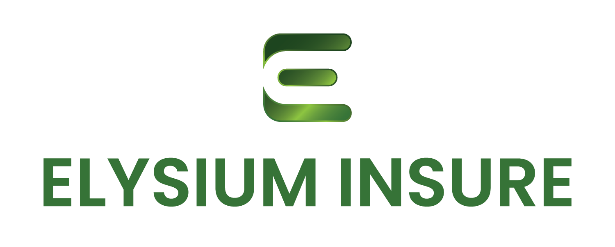 FERTILITY CLINICSPROPOSAL FORMThis Proposal Form and all materials submitted will be held in confidence.All questions must be fully answered and all requested information and/or required attachments must be submitted to enable a quotation or premium indication to be given.  The completion and submission of this form does not bind the Proposer or Underwriters to enter into any contract of insurance.If a question does not apply, please indicate with N/A.  If the answer is none, please state “none” or “0”.  If more space is required, then please utilise the supplementary pages at the back of this form, which must be signed and dated by the authorised officer of principal of the business.Currencies must be provided for any financial information given.Insurance is a contract of utmost good faith, this means that the information you provide in this Proposal Form must be complete, accurate and not misleading. In accordance with Section 3 of the Insurance Act 2015 it is your duty to make a fair representation of the risk and to disclose to Underwriters all circumstances and representations material to the proposed insurance.A circumstance or representation is deemed material if it would influence the judgement of insurers in determining whether to take the risk and on what terms.This Proposal Form is for a “claims-made” policy. A “claims-made” policy only responds to claims made against the Insured and notified to Insurers during the period of insurance arising from treatment provided on or after the policy commencement date (or retroactive date where applicable).GENERAL INFORMATIONBUSINESS INFORMATIONFor-Profit		Not-For-Profit		Governmental Entity		Sole Trader	Partnership		Franchise		Corporation		Professional Association	If other, please provide details:									Please provide your HEFA Licence number:	__________________________________________If you operate as a satellite clinic, please provide the name and licence number together with the name and HFEA License number with whom you are affiliated:Please list the associations, professional bodies and regulatory organisations with whom you hold a licence/membershipHas your membership or registration with any of the above bodies ever been refused, suspended, withdrawn or had conditions issued/imposed		Yes		No	From the list below, does the proposer intend to make any substantial changes in activity or are any major or new developments likely to occur within the next 12 months. (If yes please provide details on a supplementary sheet)Obtain another operation or entity	Yes		No	Increase the number of employees	Yes		No	Expand the number of locations	Yes		No	Eliminate/Add current services	Yes		No	Operate on other countries		Yes		No	Has the proposer acquired, sold or discontinued any operations in the past 5 years? (If yes please provide details on a supplementary sheet)		Yes		No	Please provide the names and descriptions of all legal entities that the proposer intends to cover as Additional Insured’s.EXPOSURE INFORMATIONPlease provide the number of IVF cycles you performed in the last 12 months and an estimate number for the next 12 month period:Is all donor semen screened, cryopreserved and quarantined in line with current HFEA code of practice	Yes		No	Does the proposer participate in Clinical Research Trials	Yes		No	If yes, please provide further details outlining the following on the supplementary pages provided.Number of trialsNumber of participantsLocation of trials performedDo you receive full indemnity from your principalsAre consent forms signed prior to participation in the trialPlease state the total number of persons involved in the following capacitiesMedical PractitionersDo you require that all non-employed medical staff carry their own medical professional liability insurance, or maintain indemnity via a Medical Defense Organisation,  if yes please specify limits required.	Yes		No	Limit Required:  ________________________________________Do you require that all non-employed medical staff provide evidence of this coverage on an annual basis, as part of your practitioner credentialing process.	Yes		No	Does the proposer provide Pharmacy Services	Yes		No	If yes, please provide further details outlining the following on the supplementary pages provided.Are these services provided to other organisationsDo you have written procedures in place for safety and risk managementDo you use electronic bar-codingAre you compliant with all relevant regulationsRISK & QUALITY MANAGEMENT INFORMATIONDoes the proposer utilise a formal written quality management/quality improvement plan (If yes, please provide further details on the supplementary pages provided).	Yes		No	Does the proposer utilise a formal risk management plan (If yes, please provide further details on the supplementary pages provided).	Yes		No	Are these risk and quality management procedures regularly reviewed and updated to the appropriate standards applicable.	Yes		No	How long has the designated Risk Manager been affiliated with the entity	_______________How long has the designated Quality Manager been affiliated with the entity	_______________Are the roles of the risk manager and quality manager separate	_______________How are medical / patient records stored	Electronic File		Paper File		Both		If electronic, how often are back-up procedures performed	_________________________	If paper, are the buildings in which the records are stored fully sprinklered	Yes		No	Do you have facilities for sterilisation of instruments in accordance with relevant guidelines/standards applicable.	Yes		No		If No, please provide details of how instruments are sterilised on the supplementary pages.Do you utilise a formal written procedure for the reporting of medical incidents	Yes		No	Do you keep accurate records and ensure all medical professionals hold valid licenses to practise in their respective specialisations issued by the relevant official authority.	Yes		No	CLAIM, CIRCUMSTANCE HISTORYIs the proposer currently aware of, or has been aware of any of the following during the past 5 yearsAny claim, circumstances, complaint, or proceeding brought or threatened against the applicant, or any incident which could lead to such a claim, circumstances, complaints or proceedings	Yes		No	Any investigations, or adverse findings by any professional body, tribunal, regulatory or registration body.	Yes		No	Declinature, termination, non-renewal or special conditions imposed by previous or current Insurers.	Yes		No	If the answer to any of the above questions is Yes, please provide the following information, preferably in an Excel Spreadsheet.  All values should include any deductible paid by the proposerClaimant NameIncident Date & Notification DateIndemnity ReserveLegal costs and expenses incurredDescription of the ClaimDate of ClosurePREVIOUS INSURANCE HISTORYWho are the present Insurer’sWhat are the present policy limits of insuranceWhat is the amount of self-insured excess/deductibleWhat is the expiry date of the current policy	_______________Has prior coverage been on a Claims Made basis	Yes		No	DECLARATIONI/we declare that I/we have made a fair presentation of the risk by disclosing all material matters which I/we know or ought to know or, failing that, by giving the Insurer sufficient information to put a prudent insurer on notice that it needs to make further enqueries in order to reveal material circumstancesSignature	________________________________________________________Name (please print)	________________________________________________________Position	________________________________________________________Date	________________________________________________________Name of OrganisationTrading Name (if different from Organisation Name)Principal Trading AddressRegistered Address (if different from Trading Address)Website AddressDate EstablishedTelephone NumberContact Email AddressGross Fee Income/Revenue/Turnover/Gross Receipts for the past financial year:Gross Fee Income/Revenue/Turnover/Gross Receipts for the current financial year:Insured NameNature of Services% of OwnershipAcquisition DateRetroactive Date% of Financial InterestPast Financial YearCurrent Financial YearNext Year (Estimated)Artificial Insemination by DonorIntrauterine Insemination (IUI)Artificial Insemination by Husband (AIH)In Vitro Fertilisation (IVF)Assisted HatchingIn Vitro Maturation (IVM)Counselling ServicesPronuclear Stage Embryo Transfer (PROST)Egg Collection/HarvestingStorage of EmbryosEgg DonationStorage of GametesEmbryo TransferStorage of Semen for Oncology PatientsFrozen Embryo Transfer (FET)Surgical Sperm Retrieval (SSR)Gamete Intra-Fallopian Transfer (GIFT)Tubal Embryo Transfer (TET)Genetic ScreeningOther (please specify)Intracytoplasmic Sperm Injection (ICSI)OccupationEmployedEmployedNon- EmployedNon- EmployedOccupationEmployedEmployedNon- EmployedNon- EmployedNon- EmployedCover RequiredYesNoYesNoCover RequiredYesNoYesNoMedical PractitionersNursesEmbryologistsAnaestheticsRadiographersSonographersCounsellorsHealthcare AssistantsLaboratory TechniciansClerical/Administration